附件4: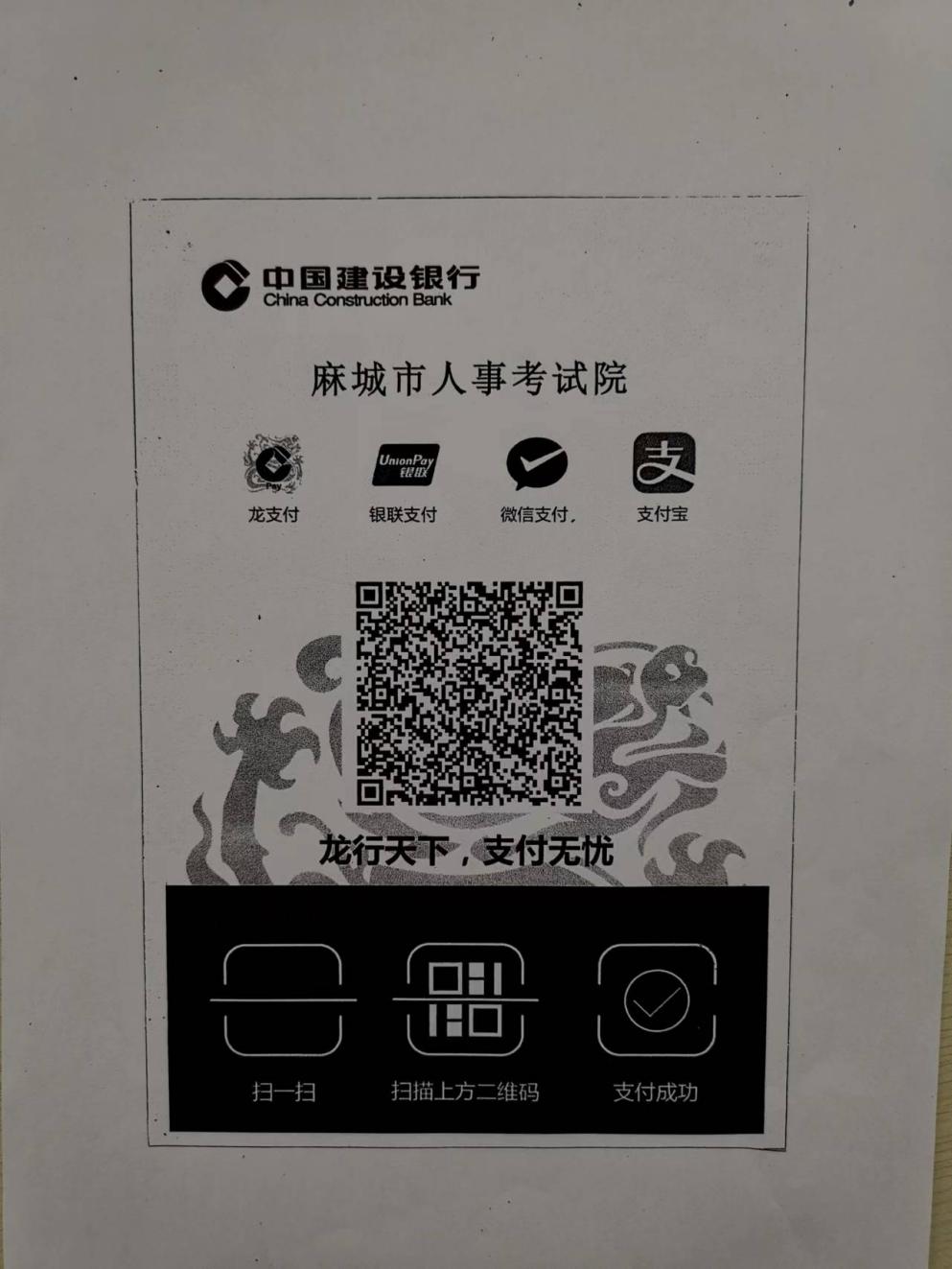 特别提醒：缴费时备注报考学校、学科、考生姓名